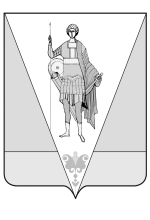 ВЕРХНЕТОЕМСКИЙ МУНИЦИПАЛЬНЫЙ ОКРУГАРХАНГЕЛЬСКОЙ ОБЛАСТИСОБРАНИЕ ДЕПУТАТОВПЕРВОГО СОЗЫВА(тринадцатая сессия)Р Е Ш Е Н И Е Об утверждении повестки дня тринадцатой сессии Собрания депутатовВерхнетоемского муниципального округаСобрание депутатов р е ш а е т:Утвердить прилагаемую повестку дня тринадцатой сессии Собрания депутатов Верхнетоемского муниципального округа.Председатель Собрания депутатов Верхнетоемского муниципального округа                                                          О.В. КомароваУТВЕРЖДЕНАрешением Собрания депутатов   Верхнетоемского муниципального округа  от 17 февраля 2023 года № 1Повестка днятринадцатой сессии Собрания депутатов  Верхнетоемского муниципального округа Архангельской областифевраля 2023 года1.Депутатский час «Об организации теплоснабжения на территории Верхнетоемского муниципального округа»                          Директор ООО «Управляющая компания «Уютный город» Коробицын Е.М.2. «О деятельности отделения полиции «Верхнетоемское» ОМВД России «Красноборский» на территории Верхнетоемского муниципального округа в 2022 году»Начальник ОМВД России «Красноборский» подполковник полиции С.А. Шмонин3. «Об информации депутатов Архангельского областного Собрания депутатов о итогах деятельности за 2022 год»  Депутаты Архангельского областного Собрания депутатов И.А. Чесноков, О.К. Виткова4. «Об утверждении отчёта о приватизации муниципального имущества Верхнетоемского муниципального округа за 2022 год»заместитель начальника отдела земельно - имущественных отношений администрации Верхнетоемского муниципального округа Кузнецова Р.В.5. «О внесении изменений и дополнений в решение Собрания депутатов Верхнетоемского муниципального округа Архангельской области от 16 декабря 2022 года № 2 «О бюджете Верхнетоемского муниципального округа на 2023 год и на плановый период 2024 и 2025 годов» Начальник финансового управления администрации Верхнетоемского муниципального округа Третьякова Т.Н.6. «Об утверждении Положения о порядке установления и выплаты пенсии за выслугу лет лицам, замещавшим муниципальные должности, должности муниципальной службы Верхнетоемского муниципального округа»Начальник правового отдела администрации Верхнетоемского муниципального округа Маскальчук Е.А.7. «О внесении изменений в состав ликвидационной комиссии администрации муниципального образования «Верхнетоемский муниципальный район» Начальник правового отдела администрации Верхнетоемского муниципального округа Маскальчук Е.А.8. «О мерах социальной поддержки иногородних обучающихся муниципальных общеобразовательных организаций»Исполняющий обязанности начальника Управления образования Верхнетоемского муниципального округа Червонцева А.В.9. «Об установлении границ ТОС «Красногорская»Начальник отдела экономики администрацииВерхнетоемского муниципального округа Карпунина О.М.10. «Отчёт председателя Собрания депутатов о деятельности Собрания депутатов и своей деятельности за 2022 год»Председатель Собрания депутатов                             Верхнетоемского муниципального округа О.В. Комарова11. «Доклад о деятельности постоянной депутатской комиссии по бюджету, экономическому развитию и предпринимательству за 2022 год»Председатель постоянной депутатской комиссии Собрания депутатов                             Верхнетоемского муниципального округа Полупанов С.Н.12. «Доклад о деятельности постоянной депутатской комиссии по вопросам организации местного самоуправления, этики и регламента за 2022 год»Председатель постоянной депутатской комиссии Собрания депутатов                             Верхнетоемского муниципального округа Чешкова Т.А.13. «Доклад о деятельности постоянной депутатской комиссии по развитию инфраструктуры и благоустройству территории за 2022 год»Председатель постоянной депутатской комиссии Собрания депутатов                             Верхнетоемского муниципального округа Бурдыко С.П.14. «Доклад о деятельности постоянной депутатской комиссии по социальным вопросам и поддержке общественных инициатив за 2022 год»Председатель постоянной депутатской комиссии Собрания депутатов                             Верхнетоемского муниципального округа Долинин С.В.15. «Об утверждении конкурсных материалов Собрания депутатов Верхнетоемского муниципального округа для представления на конкурс на лучшую организацию работу представительных органов муниципальных районов, муниципальных и городских округов Архангельской области»Председатель Собрания депутатов Верхнетоемского муниципального округа О.В. Комарова16. «О внесении изменений в Положение о представительских расходах Собрания депутатов Верхнетоемского муниципального округа»          Председатель Собрания депутатов Верхнетоемского муниципального округа О.В. Комароваот 17 февраля 2023 года№ 1                 с. Верхняя Тойма